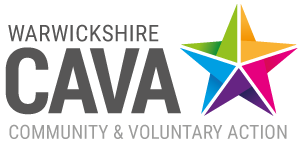 Warwickshire Community and Voluntary Action 2017/18 Annual General MeetingHeld on Thursday 27th September 2018 at 11.15 amat Life Church, BedworthChair’s Welcome and IntroductionKaty Harper, WCAVA Vice Chair, welcomed everyone to our 10th AGM. Particular welcomes were extended to: Cllr John Cooke - Chair of the Council, Warwickshire County Council (WCC)Cllr Heather Calver	- Town Mayor of Royal Leamington SpaCllr Tom Mahoney - Town Mayor of RugbyCllr Chris Watkins - Mayor of Nuneaton and BedworthAlso: Dally Purewal & Lisa Bill - Midcounties Co-operativeHilary Bath - Bath & Main AssociatesHarriette Turner - CemexCllr Hayden Phillips – North Warwickshire Borough Council (NWBC)Jenny Murray – Warwickshire County Council (WCC)Jo-An Golding - Warwickshire PoliceGian Clare – Local United NationsWende Ann Hubbard - Burgis & BullockPaul Tolley, WCAVA Chief Executive, read out the apologies of note which included:Mark Pawsey - Member of Parliament for RugbyJeremy Wright - Kenilworth & Southam MPMarcus Jones - Nuneaton MPTimothy B Cox - H.M.Lord-Lieutenant of the County of WarwickshireBridget Winstanley – Deputy Lieutenant of the County of WarwickshireMartin Jelley - Chief Constable, Warwickshire Police & West Mercia PoliceCllr Richard Eddy - Town Mayor of WarwickCllr Terry Shepherd - Town Mayor of WhitnashCllr John Bicknell - Stratford-upon-Avon MayorCllr Andrew Foster - Mayor of AlcesterIn addition to these, we also received apologies from: John Coleman - Interim Head of Service for Children & Families, WCCCharles Barlow - Localities & Partnerships Team Manager (South), WCCPhil Evans - Head of Community Services, WCCRebecca Hampson - Acting Chief Executive Officer, Stratford Town TrustCllr Jerry Roodhouse - Leader, Liberal Democrat GroupCllr Leigh Hunt - Clifton, Newton and ChurchoverJerry Hutchinson - Chief Executive, North Warwickshire Borough Council (NWBC)Cllr Sue Hanratty - North Warwickshire Borough Council (NWBC)Simone Hines / Brent Davis - Executive Directors, Nuneaton and Bedworth Borough Council (NBBC)Cllr Julie Jackson - Leader of the Council, NBBCCllr Barry Longden - Portfolio Holder - Neighbourhood, NBBCLiz Young - Pubilc Sector Representative, Warwick District CouncilCllr Tony Jefferson - Leader of the Council, Stratford District Council (SDC)Cllr Christopher Kettle - Overview and Scrutiny Committee, SDCGlen Burley - Chief Executive NHSDavid Eltringham - Managing Director, George Eliot Hospital NHS TrustAnne Coyle - Managing Director, Out of Hospital Care Collaborative, South Warwickshire NHS Foundation TrustClaire Harrison - Nuneaton TelegraphCheryl Bridges - Warwickshire Office of the Police and Crime CommissionerRobin Wensley – Warwickshire HealthwatchApproval of 2017 MinutesKaty Harper asked for approval of the 2016/17 Annual General Meeting minutes held on 29th September 2017.The approval of the minutes was proposed by Kim Slater, WRCCThis was seconded by Andrew Gabbitas, WCAVA TrusteeThe minutes were unanimously approved and duly signed as a correct record.There were no matters arising.Treasurer’s Review and Annual Accounts.Jatinder Birdi, WCAVA Treasurer, gave an overview of the 2017/18 WCAVA finances.Jatinder reported that a summary of the accounts could be found in the Annual Report and a full copy could be found on the WCAVA website: http://www.wcava.org.uk/annual-review-and-accountsChris Cade queried whether WCAVA had considered becoming a Charitable Incorporated Organisation (CIO). Jatinder and Paul Tolley agreed to look into this.  Jatinder gave thanks to Wende Ann Hubbard and the team at Burgis and Bullock for all of their valuable support over the year.Resolution 1Proposal of Accounts to the MembershipJatinder Birdi proposed the director’s report and financial statements for the year ended 31st March 2017 and the Auditor’s report to the meeting.Seconded by John Harris, Individual MemberMembers present confirmed that they were all in favour.Resolution 2Appointment of AuditorsJatinder Birdi proposed that the current auditors Burgis and Bullock are re-appointed for 2018/19 and the Directors authorised to fix their remuneration.Seconded by Simon Cottingham, Independent AdvocacyMembers present confirmed that they were all in favour. Nominations and Appointment of DirectorsA third of the Board retire annually and this year, Sonya Johnson, Sheela Hammond and Judith Morley all stand down from the Board. I am sorry to say that due to her health Judith Morley will formally stand down as Chair at this year’s AGM and we thank her for her dedication and energy over the past year and wish her well.Sonya and Sheela both agreed to continue to serve and were happy to be re-elected to the Board. Resolution 3Katy Harper recommended both Sonya and Sheela are re-elected en bloc to serve for another three years subject to a maximum 9 year term.Proposed by John Harris, Individual MemberSeconded by Simon Cottingham, Independent AdvocacyMembers present confirmed that they were all in favour. Having strengthened the Board through last year’s AGM process we did not co-opt any Board members during the year. We had two potential Board members nominated by other members for consideration to become a Director and Trustee of Warwickshire CAVA.Resolution 4Sue Lodge has put herself forward for consideration to the members to become a Director and Trustee of Warwickshire CAVAProposed by Simon Cottingham, Independent AdvocacySeconded by Jatinder Birdi, WCAVA TrusteeResolution 5Dally Purewal has put herself forward for consideration to the members to become a Director and Trustee of Warwickshire CAVAProposed by Simon Cottingham, Independent AdvocacySeconded by Jatinder Birdi, WCAVA TrusteeMembers present confirmed that they were all in favour. No votes against.Katy Harper welcomed Sue and Dally onto the Board for what promises to be another exciting year ahead.Chief Executive’s ReportPaul Tolley gave an overview of our achievements over the last year, highlighting the key points from our 2017/18 Annual Review. This can be found on the Warwickshire CAVA website. http://www.wcava.org.uk/annual-review-and-accounts Over to our MembersPresentations were given from Willy Goldschmidt - The Friends of St Cross Hospital, Jean Thomas - Kingsbury Heritage and Joanne Lole & Corinne Davis - Escape Arts.A video was then shown featuring various groups across Warwickshire that have been supported by Warwickshire CAVA over the last 10 years. Jane Ide, Chief Executive of NAVCAJane Ide, Chief Executive of NAVCA, delivered a remarkable speech looking at the sector as it was 10 years ago when WCAVA formed and how it is today. Vote of Thanks and Close of Formal AGMMeeting ended at 13:08pm followed by cutting of the birthday cake and lunch.Signed ………………………………….Date ……………………………………..